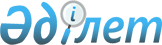 О внесении изменения в постановление акимата Актюбинской области от 3 сентября 2012 года № 315 "Об утверждении расположения специальных стационарных помещений для распространения религиозной литературы и иных информационных материалов религиозного содержания, предметов религиозного назначения"Постановление акимата Актюбинской области от 11 апреля 2017 года № 94. Зарегистрировано Департаментом юстиции Актюбинской области 28 апреля 2017 года № 5473
      В соответствии со статьей 27 Закона Республики Казахстан от 23 января 2001 года "О местном государственном управлении и самоуправлении в Республике Казахстан", пунктом 2 статьи 50 Закона Республики Казахстан от 6 апреля 2016 года "О правовых актах", акимат Актюбинской области ПОСТАНОВЛЯЕТ:
      1. Внести в постановление акимата Актюбинской области от 3 сентября 2012 года № 315 "Об утверждении расположения специальных стационарных помещений для распространения религиозной литературы и иных информационных материалов религиозного содержания, предметов религиозного назначения" (зарегистрированное в Реестре государственной регистрации нормативных правовых актов № 3413, опубликованное 18 сентября 2012 года в газетах "Ақтөбе" и "Актюбинский вестник") следующее изменение:
      приложение к указанному постановлению изложить в новой редакции согласно приложению к настоящему постановлению.
      2. Государственному учреждению "Управление по делам религий Актюбинской области" обеспечить направление настоящего постановления на официальное опубликование в периодических печатных изданиях и Эталонном контрольном банке нормативных правовых актов Республики Казахстан.
      3. Контроль за исполнением настоящего постановления возложить на заместителя акима Актюбинской области Джумагазиева М.С.
      4. Настоящее постановление вводится в действие со дня его первого официального опубликования. Расположение специальных стационарных помещений для распространения религиозной литературы и иных информационных материалов религиозного содержания, предметов религиозного назначения
					© 2012. РГП на ПХВ «Институт законодательства и правовой информации Республики Казахстан» Министерства юстиции Республики Казахстан
				
      Исполняющий обязанности 
акима Актюбинской области

Ж.Бексары
Приложение к постановлению акимата Актюбинской области от 11 апреля 2017 года № 94Приложение к постановлению акимата области 
от 03.09.2012 года № 315
№
Место расположения
Юридический адрес
город Актобе
город Актобе
город Актобе
1
Торговый дом "Нурдаулет"
проспект Абилкайыр хана, дом № 46
2
Бизнес центр "Мир"
проспект Абилкайыр хана, дом № 87
3
Магазин "Планета знаний"
проспект Абилкайыр хана, дом № 79, квартира № 1
4
Магазин "Электрон"
проспект Абилкайыр хана, дом № 32
5
Рынок "Жилгородской"
проспект Мира, дом № 7
6
Рынок "Ануар"
улица Ш. Калдаякова, дом № 26 а
7
Торговый дом "Нектар"
11 микрорайон, улица Н. Шайкенова, дом № 86
8
Торговый дом "Березка"
улица Айтеке би, дом № 50
Байганинский район
Байганинский район
Байганинский район
9
Торговый дом "Тау"
село Карауылкельды, улица Барак батыра, дом № 38
Иргизский район
Иргизский район
Иргизский район
10
Торговый дом "Жаркынай"
село Иргиз, улица Абилкайыр хана, дом № 67
Каргалинский район
Каргалинский район
Каргалинский район
11
Торговый дом "Радуга"
село Бадамша, улица Абилкайыр хана, дом № 47
Кобдинский район
Кобдинский район
Кобдинский район
12
Магазин "Сказка"
село Кобда, улица С. Сейфуллина, дом № 8
Уилский район
Уилский район
Уилский район
13
Торговый дом "Жастык"
село Уил, улица Кокжар, дом № 52
Темирский район
Темирский район
Темирский район
14
Торговая точка "Мусылман тауарлары" при мечети имени "Досжан Ишан"
поселок Шубаркудук, улица Н. Байганина, дом № 27
Хромтауский район
Хромтауский район
Хромтауский район
15
город Хромтау, улица М. Ауэзова, дом № 1
город Хромтау, улица М. Ауэзова, дом № 1
Шалкарский район
Шалкарский район
Шалкарский район
16
Торговый дом "Сункар"
город Шалкар, улица Айтеке би, дом № 6